Сумська міська рада VІІІ СКЛИКАННЯ LI СЕСІЯРІШЕННЯ від 27 березня 2024 року № 4572-МР м. СумиРозглянувши звернення громадянина, надані документи, відповідно до статей 12, 20, пункту 6 частини третьої статті 186 Земельного кодексу України, статті 50 Закону України «Про землеустрій», постанови Верховної Ради України від 15.09.2015 № 681-VIII «Про зміну і встановлення меж міста Суми і Сумського району Сумської області», частини четвертої статті 15 Закону України «Про доступ до публічної інформації», беручи до уваги наказ Східного міжрегіонального управління Міністерства юстиції від 23.02.2024 № 141/8 «Про відмову в задоволенні скарги Сумської міської ради», враховуючи протокол засідання постійної комісії з питань архітектури, містобудування, регулювання земельних відносин, природокористування та екології Сумської міської ради від  01.06-02.06.2021 № 20, керуючись  пунктом 34 частини першої статті 26 Закону України «Про місцеве самоврядування в Україні», Сумська міська рада  ВИРІШИЛА:Затвердити проект землеустрою щодо відведення земельної ділянки, змінити її цільове призначення із земель сільськогосподарського призначення 
«для індивідуального садівництва» на землі житлової та громадської забудови «для будівництва і обслуговування житлового будинку, господарських будівель і споруд (присадибна ділянка)» за адресою: м. Суми, кадастровий номер 5924788700:01:002:1244, площею 0,1000 га, яка перебуває в приватній власності Бондаренка Сергія Миколайовича на підставі витягу з Державного реєстру речових прав на нерухоме майно про реєстрацію права власності                                    № 88064059 від 25.05.2017, реєстраційний номер об’єкта нерухомого майна 309687359247.Секретар Сумської міської ради                                                      Артем КОБЗАРВиконавець: Клименко Юрій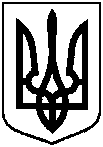 Про затвердження Бондаренку Сергію Миколайовичу проекту землеустрою щодо відведення земельної ділянки та зміну її цільового призначення за адресою:    м. Суми, кадастровий номер 5924788700:01:002:1244 (територія колишньої Червоненської сільської ради), площею 0,1000 га 